Put the verbs in the right tense form.The fire ______________________(burn) brightly when Tom __________________ (come) home.When I __________________(arrive), the professor __________________ (write) on the blackboard.3.	I _____________________ (make) a cake while my husband __________________________ (read) the newspaper.4.	When I ___________________ (arrive) at the party, Ann _______________________ (leave).He __________________(play) the guitar outside the house when someone ___________________(throw) out a bucket of water.While the secretary _____________________ (type) a letter, her boss __________________________ (drink) a cup of coffee.She ______________________ (have) a bath when the phone _________________________ (ring).I ________________________ (open) a letter, when the wind ___________________________ (blow) it out of my hand.You _______________________(speak) to Mary when I _____________________ (see) you yesterday.The children ____________________ (write) on the wall when they ___________________________ (hear) their mother´s step.The thief ____________________ (hide) his gun when the police ______________________ (catch) him.He ________________________ (cross) the road when he slipped and ______________________ (fall).We ______________________ (watch) TV when the lights ______________________ (go) out.Nick   ____________________ (do) his homework while he ________________________ (watch) TV.Doris ___________________ (do) the housework, when the postman ____________________ (come). Name:Date: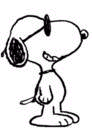 Topic: 